الأداة 3.3.8 الاعتناء بعاملي مركز الكرامة والوصول والمشاركة والسلامة 
ومتطوعيهقدرة المدراء والمتطوعين على الصموديؤدي المدراء (في هذه الحالة المنسِّقون المحليون في برنامج الحماية والنوع الاجتماعي والإدماج) دورًا مهمًا في إنشاء دينامية جماعية داعمة من خلال إظهار الاهتمام برفاهية المتطوعين والفريق بأكمله (في سياق مركز الكرامة والوصول والمشاركة والسلامة).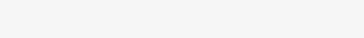 يجب على المنسِّقين المحليين في برنامج الحماية والنوع الاجتماعي والإدماج:توفير ساعات عمل وظروف عمل معقولة للمتطوعينإعداد الأوصاف الوظيفية أو توضيح ما هو متوقعتحضير المتطوعين وتدريبهم للقيام بمهمتهم في الميدانتفقُّد المتطوعين لمعرفة كيفية تعاملهم مع الوضع أثناء الاستجابة لحالة الطوارئعقد اجتماعات منتظمة للفريق أثناء حالة الطوارئ للاطّلاع على أوضاعه وتقديم الدعمتشجيع العمل التطوعي ضمن مجموعات ثنائيةإعداد أنظمة دعم للأقران أو الأصدقاءتقديم معلومات عن الإجهاد وتأثيراتهتشجيع استراتيجيات التأقلم الجيدةدعم المتطوعين الذين مرّوا بأحداث صعبة بشكل خاصإظهار التقدير وإعلام المتطوعين بأنهم أعضاء مهمون في الفريقتذكير الموظفين والمتطوعين في مركز الكرامة والوصول والمشاركة والسلامة بأهمية الرعاية الذاتيةإذا شعرت بالإرهاق بسبب الوضع أو واجباتك، فحاول التركيز لفترة على المهام البسيطة والروتينية. أطلِع زملاءك والمشرفين على مشاعرك واصبر على نفسك.إذا واجهت حدثًا خطيرًا، فقد يساعدك التحدث مع شخص ما عن أفكارك ومشاعرك على التعامل مع أيّ تجارب مزعجة وعلى تقبُّلها.بعض ردود الفعل طبيعية ولا يمكن تجنُّبها أثناء العمل في ظروف صعبةاعتنِ بجسمك وعقلكخذ قسطًا كافيًا من الراحة والنومخفِّف من شرب الكحول والتدخينإذا واجهت صعوبات في النوم أو شعرت بالقلق، فتجنّب مادة الكافيين خاصة قبل النومتمرّن لتخفيف التوترتناول طعامًا صحيًا وحافِظ على أوقات وجبات منتظمةابقَ على اتصال مع أحبائكتحدث عن تجاربك ومشاعرك (حتى تلك التي تبدو مخيفة أو غريبة) مع زملائك أو أيّ شخص تثق به.استمع إلى ما يقوله الآخرون حول كيفية تأثير الحدث فيهم وكيفية تعاملهم معه. فقد يشاركونك أفكارًا مفيدة.عبِّر عن مشاعرك من خلال الأنشطة الإبداعية، مثل الرسم أو التلوين أو الكتابة أو عزف الموسيقى.العب وخصِّص وقتًا للمتعة.حاوِل الاسترخاء عن طريق القيام بأمورٍ ممتعة لك أو التأمل أو ممارسة اليوغا.يمكنك أيضًا أن تطلب من أعضاء الفريق أن يكملوا دليل تقييم الرعاية الذاتية الخاص بالموظفين والمتطوعين في مركز الكرامة والوصول والمشاركة والسلامة مرة في شهر كوسيلة لدعم العاملينالتعليمات:في شهر اعتيادي، ما عدد المرّات التي ينطبق فيها ما يلي عليك؟ لكلّ سؤال، اكتب الرقم الأنسب الذي يتوافق مع تجربتك على السطر قبل السؤال.0 = أبدًا؛ 1 = نادرًا؛ 2 = في بعض الأحيان؛ 3 = غالبًا؛ 4 = دائمًا تقريبًاالتعليمات:في شهر اعتيادي، ما عدد المرّات التي ينطبق فيها ما يلي عليك؟ لكلّ سؤال، اكتب الرقم الأنسب الذي يتوافق مع تجربتك على السطر قبل السؤال.0 = أبدًا؛ 1 = نادرًا؛ 2 = في بعض الأحيان؛ 3 = غالبًا؛ 4 = دائمًا تقريبًاالإجابةالتفاصيللديّ يوم عطلة كامل على الأقلّ كلّ أسبوعآخذ بعض الوقت للهدوء، و/أو التفكير، و/أو التأمل، و/أو الكتابة، و/أو الصلاةلا أعمل لأكثر من 8 ساعات في اليوم في أنشطة مركز الكرامة والوصول والمشاركة والسلامةأمارس الرياضة لمدة 25 دقيقة على الأقلّ خمسة أيام في الأسبوعأؤدي نشاطًا أعتبره ممتعًا (على سبيل المثال، ممارسة لعبة، أو الذهاب لمشاهدة فيلم، أو قراءة كتاب، وغير ذلك)أمارس تمارين إرخاء للعضلات، أو اليوغا، أو تمارين التمدد، أو التأمل، أو التنفس البطيءأشارك مشاعري مع صديق واحد على الأقلّ أو مع شريكيأنام جيدًا بين 7 و8 ساعات كلّ ليلةأنتبه لنوعية الطعام الذي أتناوله وأعتمد نظامًا غذائيًا متوازنًاأشرب ما لا يقلّ عن لترَين من الماء يوميًافي ما يتعلق بالتوازن بين العمل والحياة، لديّ تجارب عاطفية إيجابية أكثر من تلك السلبيةفي نهاية اليوم، يمكنني أن أنسى ضغوط العمل أتعامل مع الأمور برويّة عندما أصبح متعبًا، ومنهكًا، وعرضةً للانزعاجلديّ أشخاص يهتمون لأمري. أثق بهم وأشعر بالراحة في التحدث إليهم.أمارس نشاطًا أجده مبتكَرًا أو معبِّرًاأشعر أنني اكتسبتُ التدريب والمهارات اللازمة لتأدية عملي بشكل جيدأدافع عن نفسي وأقول "لا" عندما أحتاج إلى ذلكفي مكان العمل، آخذ استراحة قصيرة كل ساعتين وأبدّل بين المهام بانتظامأقضي الوقت مع الأشخاص الآخرين الذين أثق بهم والذين ينتمون إلى مجموعة تعطي معنى ومغزى لحياتي (مثل المتطوعين المجتمعيين، وزملاء العمل، وغيرهم)أشعر بالرضا عن قدرتي على التواصل مع الآخرينأقضي وقتي وأبذل جهدي للقيام بأمورٍ مهمة فعلًا بالنسبة إلي في الحياةأؤمن بقدرتي على تحقيق الأهداف، حتّى عندما أواجه الصعوباتأضع أهدافًا واقعية لحياتي وأعمل على تحقيقهاآخذ إجازاتأستطيع تجاوز الأخطاء التي ارتكبتهاأستطيع إدارة الصراع بشكل بنّاءأستطيع التحرر من مشاعر الضغينةأتناول أكثر من مشروب كحولي أو اثنين، أو أدخّن، أو أتعاطى العقاقير الترفيهية الأخرى0 = معظم الأيام1 = بين 3 و6 مرّات في الأسبوع2 = أقلّ من 3 مرّات في الأسبوع3 = أبدًا تقريبًاإرشادات التفسير:إرشادات التفسير:النتيجةتشير نتيجةٌ في هذا النطاق إلى أنّ0-29ينبغي وضع خطة لتغيير نمط حياتك وتحسين مهاراتك في مجال الرعاية الذاتية واعتماد استراتيجيات لتحقيق التوازن في نمط حياتك. الرجاء التحدث بسرعة إلى مديرك، واتّباع بعض الإجراءات التي ستساعدك. فكِّر في أخذ إجازة لعدّة أيام (2-3).30-59من المفيد وضع خطة لتحسين مهاراتك في الرعاية الذاتية واعتماد استراتيجيات لتحقيق التوازن في نمط حياتك في كلّ المجالات. في حال تسجيلك أكثر من 40 نقطة، تُعتبر مهاراتك في الرعاية الذاتية متوسطة المستوى وتتطلّب تحسينًا في مجالات معينة. على سبيل المثال، قد تمارس ما يكفي من التمارين الرياضية، لكنك لا تحصل على قسط كافٍ من النوم والراحة. اطّلع على كل فئة حصلت فيها على علامة منخفضة لتحديد المجالات التي تتطلّب تحسينًا.60-84لديك مجموعة جيدة من مهارات الرعاية الذاتية لكنك لا تزال تعاني من بعض الضغوط. الرجاء الاطّلاع على الفئات التي سجلت فيها أدنى علامات، ووضع خطة لتغيير نمط الحياة وفقًا لذلك. 85 وما فوقأنت تسعى دومًا لإحلال توازن بين العمل والحياة الشخصية، لكنّ الانتباه المستمر مطلوب دائمًا.التوصية: اذكر إجراءَين أو ثلاثة يمكنك اتخاذها لتحسين الرعاية الذاتية: التوصية: اذكر إجراءَين أو ثلاثة يمكنك اتخاذها لتحسين الرعاية الذاتية: 